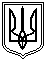 Миколаївська міська радаПостійна комісія міської ради зпитань прав людини, законності,гласності, антикорупційної політики, місцевого самоврядування,депутатської діяльності та етикиВИТЯГ З ПРОТОКОЛУ19.07.2018 № 62 Засідання постійної комісії міської ради з питань питань прав людини, законності,гласності, антикорупційної політики, місцевого самоврядування,депутатської діяльності та етикиМісце та час проведення : вул. Адміральська, 20, каб.357 в 10.45, 15.00Присутні депутати Миколаївської міської ради VII скликання:Голова постійної комісії – Малікін О.В. Секретар постійної комісії – Кісельова О.В.Члени комісії : Дятлов І.С., Бурганенко О.І., Жвавий Д.К., Панченко Ф.Б.Відсутні члени комісії:– Гранатуров Ю.І - службова необхідність.Запрошені та присутні:Сєнкевич О.Ф. – міський голова;Казакова Т.В. – секретар міської ради;Ісаков С.М. - депутат Миколаївської міської ради VII скликання;Єнтін В.О. - депутат Миколаївської міської ради VII скликання.РОЗГЛЯНУЛИ :РОЗДІЛ 1 Розгляд звернень відділів, управлінь виконкому, департаментів, адміністрацій районів та інших установ міста.1.1. Розгляд доопрацьованого проекту рішення міської ради «Про оскарження в судовому порядку договорів про надання послуг з управління багатоквартирними будинками у місті Миколаєві», файл s-gs-082.СЛУХАЛИ : Панченка Ф.Б., який зауважив, що згідно проекту рішення міської ради «Про оскарження в судовому порядку договорів про надання послуг з управління багатоквартирними будинками у місті Миколаєві», файл s-gs-082 Ісакову С.М доручено в установленому законодавством порядку від імені Миколаївської міської ради оскаржувати у суді договори про надання послуг з управління багатоквартирними будинками у м. Миколаєві.Панченка Ф.Б., запропонував депутату Миколаївської міської ради VII скликання Ісакову С.М. підготувати клопотання про можливість звільнення від сплати судового збору або його відстрочення та розстрочення, зменшення його розміру, відповідно до ст.8 Закону України «Про судовий збір».РЕКОМЕНДОВАНО : Доопрацьований проект рішення міської ради «Про оскарження в судовому порядку договорів про надання послуг з управління багатоквартирними будинками у місті Миколаєві», файл s-gs-082 прийняти до відома;ГОЛОСУВАЛИ: «за» – 5 , «проти» – 0 , «утримались» – 0.Примітка : Кісельова О.В. на момент голосування була відсутня.Депутату Миколаївської міської ради VII скликання Ісакову С.М. підготувати клопотання про можливість звільнення від сплати судового збору або його відстрочення та розстрочення, зменшення його розміру, відповідно до ст.8 Закону України «Про судовий збір».ГОЛОСУВАЛИ: «за» – 5 , «проти» – 0 ,  «утримались» – 0.Примітка : Кісельова О.В. на момент голосування була відсутня.1.2. Звернення до постійної комісії з питань економічної і інвестиційної політики, планування, бюджету, фінансів та соціально-економічного розвитку розглянути питання щодо можливості забезпечення фінансування судових зборів по справі оскарження в судовому порядку укладених департаментом житлово-комунального господарства  Миколаївської міської ради договорів про надання послуг з управління багатоквартирними будинками у місті Миколаєві з управителем багатоквартирних будинків, а саме: Товариством з обмеженою відповідальністю «МІСТО ДЛЯ ЛЮДЕЙ МИКОЛАЇВ» депутатом Миколаївської міської ради VII скликання Ісаковим С.М.РЕКОМЕНДОВАНО :Звернутися до постійної комісії Миколаївської міської ради VII скликання з питань економічної і інвестиційної політики, планування, бюджету, фінансів та соціально-економічного розвитку щодо можливості забезпечення фінансування судових зборів по справі оскарження в судовому порядку укладених департаментом житлово-комунального господарства  Миколаївської міської ради договорів про надання послуг з управління багатоквартирними будинками у місті Миколаєві з управителем багатоквартирних будинків, а саме: Товариством з обмеженою відповідальністю «МІСТО ДЛЯ ЛЮДЕЙ МИКОЛАЇВ» депутатом Миколаївської міської ради VII скликання Ісаковим С.М.ГОЛОСУВАЛИ: «за» – 5 , «проти» – 0 , «утримались» – 0.Примітка : Кісельова О.В. на момент голосування була відсутня.1.3. Розгляд проекту рішення міської ради «Про звернення депутатів Миколаївської міської ради VII скликання до Головного управління Національної поліції в Миколаївській області», файл s-gs-085.СЛУХАЛИ :Панченко Ф.Б., який запропонував доповнити абзац перший проекту рішення міської ради «Про звернення депутатів Миколаївської міської ради VII скликання до Головного управління Національної поліції в Миколаївській області» після фрази «у зв’язку з» словом «можливими» далі по тексту.В обговоренні приймали участь всі члени комісії.РЕКОМЕНДОВАНО :Винести на розгляд 40-ї чергової сесії Миколаївської міської ради 19.07.2018 проект рішення міської ради «Про звернення депутатів Миколаївської міської ради VII скликання до Головного управління Національної поліції в Миколаївській області» з зауваженнями постійної комісії, файл s-gs-085.ГОЛОСУВАЛИ: «за» – 5 , «проти» – 0 , «утримались» – 0.Примітка : Кісельова О.В. на момент голосування була відсутня.1.4. Розгляд проектів рішень Миколаївської міської ради - «Про визнання незаконним Наказу департаменту житлово-комунального господарства Миколаївської міської ради від 01.06.2018 №77»; - «Про визнання незаконним Наказу департаменту житлово-комунального господарства Миколаївської міської ради від 06.06.2018 №79»;- «Про визнання незаконним Наказу департаменту житлово-комунального господарства Миколаївської міської ради від 04.07.2018 №91»;- «Про визнання незаконним Наказу департаменту житлово-комунального господарства Миколаївської міської ради від 13.07.2018 №96»;- «Про визнання незаконними рішення конкурсної комісії»;- «Про проведення конкурсу з призначення управителя багатоквартирного будинку».СЛУХАЛИ : Кісельову О.В., яка повідомила, що проекти рішень «Про визнання незаконним Наказу департаменту житлово-комунального господарства Миколаївської міської ради від 01.06.2018 №77»; «Про визнання незаконним Наказу департаменту житлово-комунального господарства Миколаївської міської ради від 06.06.2018 №79»; «Про визнання незаконним Наказу департаменту житлово-комунального господарства Миколаївської міської ради від 04.07.2018 №91»; «Про визнання незаконним Наказу департаменту житлово-комунального господарства Миколаївської міської ради від 13.07.2018 №96» розроблені з метою скасування Наказів департаменту житлово-комунального господарства Миколаївської міської ради зазначених у даних проектах Дятлов І.С. запропонував на сесії Миколаївської міської ради 19.07.2018 звернутися до міського голови Сєнкевича О.Ф. щодо надання інформації стосовно конкретної дати звільнення начальника управління житлового господарства департаменту житлово-комунального господарства Миколаївської міської ради Рєпіна О.В.РЕКОМЕНДОВАНО :1 Винести на розгляд сесії міської ради 19.07.2018 наступні проекти рішень міської ради :- «Про визнання незаконним Наказу департаменту житлово-комунального господарства Миколаївської міської ради від 01.06.2018 №77», файл s-gs-086;- «Про визнання незаконним Наказу департаменту житлово-комунального господарства Миколаївської міської ради від 06.06.2018 №79», файл s-gs-087;- «Про визнання незаконним Наказу департаменту житлово-комунального господарства Миколаївської міської ради від 04.07.2018 №91», файл s-gs-088;- «Про визнання незаконним Наказу департаменту житлово-комунального господарства Миколаївської міської ради від 13.07.2018 №96», файл s-gs-089;- «Про визнання незаконними рішення конкурсної комісії», файл s-gs-090;- «Про проведення конкурсу з призначення управителя багатоквартирного будинку», файл s-gs-91.ГОЛОСУВАЛИ: «за» – 6 , «проти» – 0 , «утримались» – 1 (Панченко Ф.Б.).2. Звернутися до міського голови Сєнкевича О.Ф. щодо надання інформації стосовно конкретної дати звільнення начальника управління житлового господарства департаменту житлово-комунального господарства Миколаївської міської ради Рєпіна О.В.ГОЛОСУВАЛИ: «за» – 6 , «проти» – 0 , «утримались» – 1 (Панченко Ф.Б.).Голова комісії				                                                 О.В. МалікінСекретар комісії          					                  О.В. Кісельова